4 класс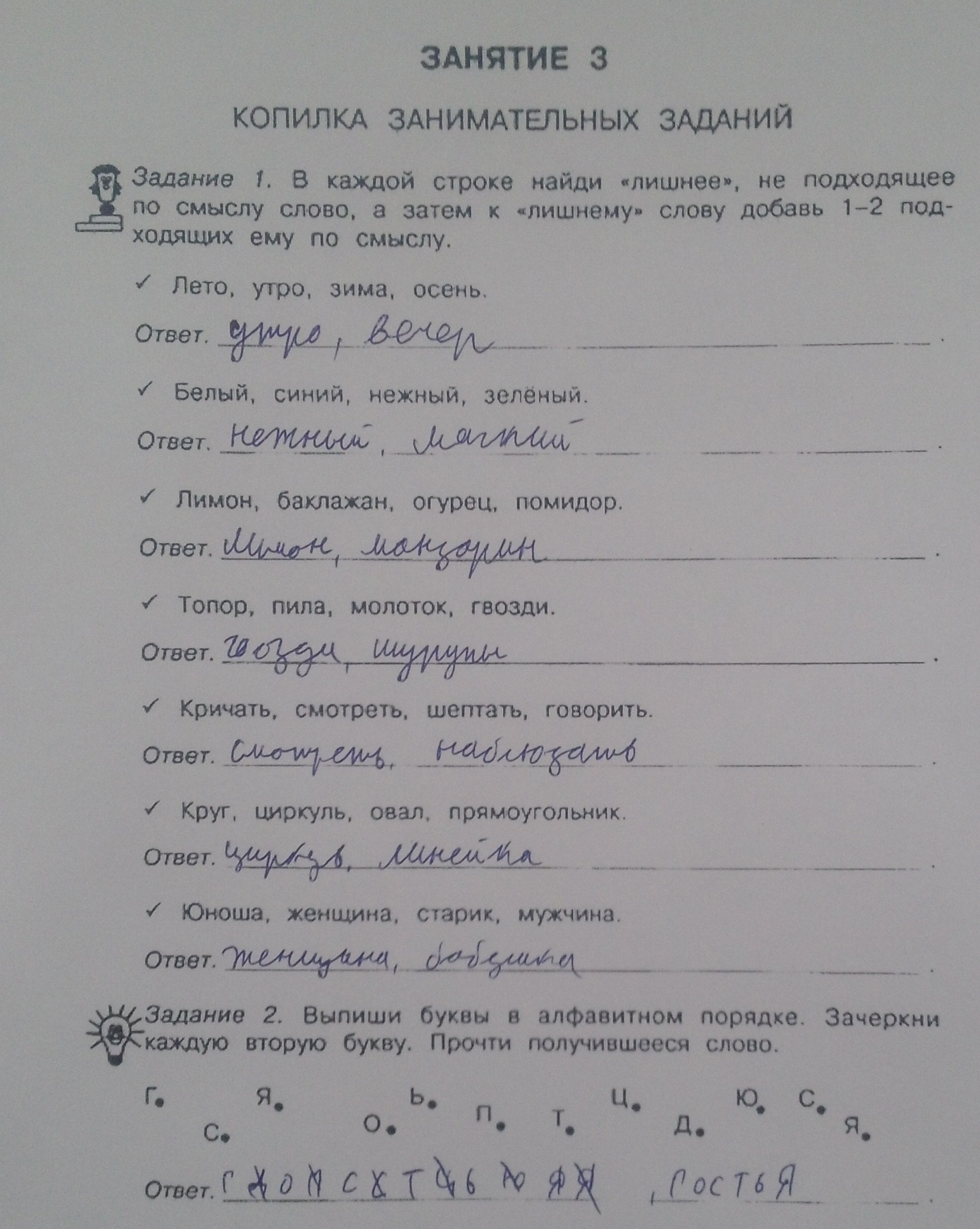 Работали:       Семешко В., Батулина М., Бурленко В., Абраменко М., Прокопчук М., Белоусов Г., Щербакова И., Овсянникова А.  7 класс Задание 1. Угадайте слово по его описанию. Объясните, как вам это удалось сделать. "Глаз" автомобиля. "Свежезамороженный" дождь. "Слово" регулировщика. "Архитектурное строение" пчел. Родной или крестный. Шляпка на ножке. Лесной барабанщик. Собачья радость. Такса, а не собака. Орел, а не птица. Не носки и не чулки. Ответы: фара, град, жест, соты, отец, гриб, дятел, кость, плата, город, гольфыЗадание 2. Какие пословицы, поговорки, скороговорки здесь зашифрованы? Запишите их. Объясните смысл. Не воробей. - Слово не воробей...На дворе, на траве.-  На дворе трава, на траве дроваПродукт, который маслом не испортишь. -Кашу маслом не испортишьОна пуще неволи. - Охота пуще неволиСуп, сваренный Демьяном. - УхаЗадание 3. Подготовьте развернутый ответ-исследование на один из вопросов.          Что общего между шпаргалкой и пеленкой?   Что общего между капором, капюшоном и капустой? 1.     Исторически слово "шпаргалка" имело значение "пелёнка". Происхождение слова шпаргалка связано со школьным общением, шпаргалы во множественном числе: «ненужные вещи, старьё, барахло». В словаре М. Фасмера указывается его родство с шутливым украинским словом шпаргал — «старая, исписанная бумажка». Через польск. szparga «старая исписанная бумажка» (известно с XVII в.), возможно, от латинского слова sparganum «пелёнка», которое происходит из греч. σπάργανον (sparganon), обозначающего то же самое. 2.   У таких слов, как капуста, капюшон, капитан, капельмейстер, капут( вспомните: "Гитлер, капут!"), а также капрал, Капитолий и др., общее, как ни странно, значение. Все эти слова так или иначе связаны...с головой. Capus, caput, capore, - это все вариации латинского языка с его "интервенцией" в романо-германские языки. Значение, связывающее эти слова, общее- голова, глава, начальник ( что тоже голова).            И на самом деле: капуста- похожа на голову, слово «капуста» случается от древнекельтского «кап» — голова.  Капюшон носят на голове. Капюшон ("капуш") превратился в русском языке в капюшон - откидной башлык, пришитый к вороту плаща. К слову сказать, татарское слово башлык тоже от головы, башки, получилось. Капитан ( и капрал)- это главный над солдатами, старший унтер-офицер, т.е. "голова" солдат. Капельмейстер- главный (голова), т.е. руководитель хоровой капеллы. Капитолий- главный (холм), главное здание. Верхушка колонны- капитель.  Капор- это головной убор. И современное слово капотаж, капотирование - перевертывание самолета через голову - тоже от кап!  Вот такая интересная взаимосвязь этих разных, казалось бы, слов.Работу выполняли: Семенов А., Кравцов А., Скок С., Андреева М.,                                 Тропина А., Горбенко С., Петренко Т.8 класс  «Игры разума» (часть 1) «ЗНАТОКИ ОРФОЭПИИ»Расставьте ударение в  предложенных словах.  «ЛЕКСИКОГРАФИЧЕСКИЙ МАРАФОН»Определите название словаря по его предназначению. • Он дает лексическое значение слова-… толковый• Он подбирает близкие по значению слова-… словарь синонимов• Он подбирает противоположные по лексическому значению слова-… словарь антонимов• Он содержит информацию об истории возникновения слова-… этимологический•Он содержит информацию об устойчивых словосочетаниях -…фразеологический• Он указывает на правильное произношение слов -…орфоэпический• В нем дано правильное написание слов-… орфографический• Содержит информацию о морфемном составе слова-…словообразовательный «ЗНАТОКИ ГРАММАТИКИ» В русском языке большинство слов имеет форму ед. и мн. ч.Подберите к данным существительным форму Родительного падежа множественного числа.  «ЗНАТОКИ НАРОДНОЙ МУДРОСТИ"Во фразах, изложенных научным языком, зашифрованы русские пословицы и поговорки. Работу выполняли:  Долженко Е., Алтухов Н., Золочевский А, Косым-Оглы И., Первак А., Седун А., Сырмамиих О.ОТВЕТКвартал КвартАл СтолярСтолЯрЭксперт ЭкспЕрт Свекла СвЁкла КременьКремЕньЩавель ЩавЕль СиротыСирОтыКаталог КаталОг Арахис АрАхис  Вручит ВручИтБаловатьБаловАтьКухонныйКУхонный«Кого? Чего?»ОТВЕТПодмастерьяПодмастерьевПолотенцаПолотенецТуфлиТуфель ПростыниПростыней ПритчиПритчГольфыГольфовСапогиСапогНоскиНосковСедлаСеделЯблокиЯблокКилограммыКилограммовЧулкиЧулокПомидорыПомидоровДжинсыДжинсовПословицы и поговоркиОТВЕТПотерялся в небольшом количестве хвойных вечнозелёных деревьев.В трех соснах заблудилсяСемясодержащие органы растения, к которым нет доступа, обязательно приобретают сахарный вкус.Запретный плод сладокКровососущее насекомое отряда двукрылых не сможет заострить свой орган обонянияКомар носа не подточитНекто неспешно передвигается со скоростью, присущей пресмыкающемуся в костном панцире.Ползает как черепахаВ нижних конечностях истины нетВ ногах правды нетГлубокое сердечное чувство настолько жестоко, что заставит вас испытывать сильное влечение к домашнему парнокопытному семейства полорогих.Любовь зла, полюбишь и козлаДва рода семейства крестоцветных одинаково горькие на вкус.Хрен редьки не слащеЧеловек с хорошей памятью на обиды иногда может лишиться органа зрения.Кто старое помянет, тому глаз вонДопущенный на засаженный участок земли представитель мелкого рогатого скота гарантированно употребит в пищу овощные растения семейства крестоцветных.Пусти козла в огород, он всю капусту съест